ABRIL  2 0 2 2ABRIL  2 0 2 2ABRIL  2 0 2 2ABRIL  2 0 2 2ABRIL  2 0 2 2ABRIL  2 0 2 2ActividadObjetivoResultadosAvance %Número de asistentes y/o beneficiados LugarProtocolos sanitarios permanentes al ingreso del edificioEvitar el ascenso en los contagios de COVID-19 en el Estado de JaliscoEvitar el ascenso en los contagios de COVID-19 en el Estado de Jalisco100%100%Casa de la CulturaPresentación del Mariachi tradicional de El SaltoLAG Fest Mismaloya 2022Compartir las tradiciones y talento de la música mexicana y saltenseConcluimos de excelente manera dicho evento en el cual se vio una buena asistencia100%300 a 500MismaloyaTALLERES GRATUITOSCreación LiterariaCasa de la Cultura19, 20 y 21 de abril 2022Generar más interés a las personas sobre formar parte de los diferentes talleres que hay en casa culturaSe brindaron estos talleres con éxito e gran interés de los y las niñas del centro del municipio y resaltaron los nuevos integrantes de los mismos100%20 personasCasa de la CulturaTALLERES GRATUITOSPintura y DibujoCasa de la Cultura19, 20 y 21 de abril 2022Generar más interés a las personas sobre formar parte de los diferentes talleres que hay en casa culturaSe brindaron estos talleres con éxito e gran interés de los y las niñas del centro del municipio y resaltaron los nuevos integrantes de los mismos100%40 personasCasa de la CulturaDía Internacional de la Danza29, 30 de abril y 1ro de mayo 2022Resaltar tan importante día y mostrar el potencial en materia dancística que posee el municipioSe gestionó y apoyó con esta serie de días dando un espectáculo único y animando a los ciudadanos a unirse a la actividad física y ser parte de alguno de estos talleres100%400 a 500 personas3 díasPlaza Benito JuárezTalleres fijos de casa de la culturaTodo el mesBrindar talleres gratuitos y/o de poco costo para los niños y niñas del municipioHoy día se recibe a una cantidad bastante considerable de asistentes que buscan aprender algún nuevo arte o disciplina en este recinto cultural100%118 ni@s(Todos los talleres)MúsicaMariachi tradicionalFolclorDibujo y pinturaInglésBalletCasa de la CulturaRecorridos guiados por Casa de la CulturaDiseminar de la manera más dinámica los conocimientos e historia de nuestro amado recinto culturalDiseminar de la manera más dinámica los conocimientos e historia de nuestro amado recinto cultural100%100%Casa de la CulturaAtención ciudadanaBrindar la mejor atención posible a los visitantes de Casa de la Cultura dotando a los mismos de información sobre trámites, locaciones o algún otro tipo de servicio de gobierno.Brindar la mejor atención posible a los visitantes de Casa de la Cultura dotando a los mismos de información sobre trámites, locaciones o algún otro tipo de servicio de gobierno.100%100%Casa de la CulturaMantenimiento general de Casa de la CulturaTener en óptimas condiciones Casa de la Cultura.*Actividades permanentes*Limpieza general en azoteas y patios, poda de árboles y césped. Constantemente se está regando y abonando la vegetación del recinto, así como un mantenimiento genérico en el edificio. Organización de los salones y materiales existentes. [ Salones de clases]100%100%Casa de la Cultura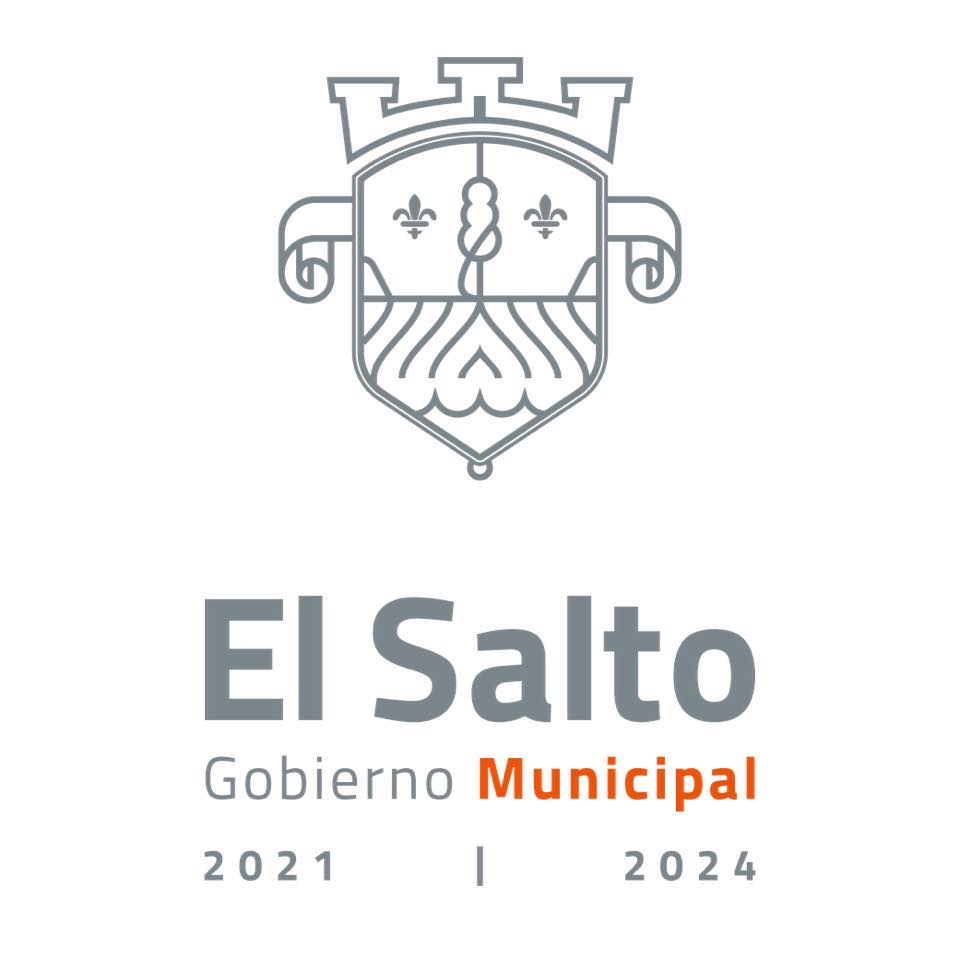 